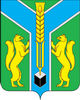 Контрольно-счетная палатамуниципального образования «Заларинский район»З А К Л Ю Ч Е Н И Е № 14/15-зКонтрольно-счетной палаты МО «Заларинский  район»  по результатамвнешней проверки годового отчета об исполнении  бюджетаСеменовского муниципального образования за 2018 год29 апреля  2019 года                                                                        п.ЗалариНастоящее заключение подготовлено мною, председателем КСП МО «Заларинский район» Зотовой Т.В., в соответствии с требованиями ст.264.4 Бюджетного Кодекса РФ.Проверка  по указанному вопросу проведена  на основании соглашения о передаче Контрольно-счетной палате МО «Заларинский район» полномочий по осуществлению муниципального финансового контроля от 28 ноября  2017 года, Положения о КСП, плана работы КСП на 2019 год, поручения председателя КСП от 17.04.2019 года  № 14-п, с учетом стандарта внешнего муниципального финансового контроля СВМФК -6 «Порядок организации и проведения Контрольно-счетной палатой МО «Заларинский район» внешней проверки годового отчета об исполнении бюджета поселения МО «Заларинский район». Общие положенияВ ходе проверки были проанализированы нормативно-правовые акты администрации Семеновского муниципального образования, документы по начислению заработной платы, кассовые и банковские документы за 2018 год, годовая бюджетная отчетность за 2018 год и 2017 год.Семеновское   муниципальное  образование (далее – поселение) с административным центром в с. Семёновское,  Заларинского района. В состав территории поселения входят 3 населенных пункта: с. Семеновское, д. Корсунгай,  уч.Мейеровка. Согласно данным статистического бюллетеня Иркутскстата, численность постоянного населения  Семеновского МО по состоянию на 1 января 2018 года составила 887 чел., то есть, уменьшилась на 21 чел. по сравнению с данными на 1 января 2017 года.  Ответственными за финансово-хозяйственную деятельность в поселении за проверяемый период являлись: с правом  первой подписи     Федяев Виктор Михайлович, с правом второй подписи Ветиорова Анна Юрьевна.Глава администрации поселения исполняет полномочия председателя Думы поселения, численность депутатов Думы составляет 10 чел. Дума поселения не обладает правом  юридического лица, депутаты Думы осуществляют свои полномочия  не на постоянной основе.Кассовое обслуживание исполнения бюджета поселения осуществляется казначейским отделом Комитета по финансам Администрации МО «Заларинский район», в котором Администрации  Семеновского МО  открыт лицевой счет получателя бюджетных средств – 97801011776, ИНН – 3814009801, КПП- 381401001.В связи с исполнением полномочий по созданию условий для организации досуга и обеспечения  жителей поселения услугами организаций культуры, в казначейском отделе Комитета по финансам открыт лицевой счет получателя бюджетных средств  муниципального  бюджетного учреждения культуры Центр информационной культурно-досуговой деятельности  «Рассвет» (далее – Центр досуга).Полномочия по формированию, исполнению и контролю за исполнением бюджета поселения переданы Комитету по финансам Администрации МО «Заларинский район» на основании соответствующего соглашения.Бюджетный учет в поселении ведется специалистами поселения.     Анализ исполнения  основных характеристикбюджета поселения и соответствие отчета об исполнении бюджета за соответствующий финансовый год бюджетному законодательствуРассмотрение, утверждение и исполнение бюджета поселения основывается на требованиях Бюджетного Кодекса РФ, Устава МО и Положения о бюджетном процессе в муниципальном образовании.Согласно требованиям бюджетного законодательства, бюджет поселения в проверяемом периоде   формировался на 3 года   на 2018 год и плановый период 2019 и 2020 годов.Представленное  к проверке Положение о бюджетном процессе Семеновского МО, в новой редакции утвержденное  решением Думы от 06.09.2016 года № 60/2, в целом, соответствует действующему законодательству. Решением Думы поселения от 05.12.2017 года № 5/2 в указанное Положение внесены изменения и дополнения  в целях приведения в соответствие с изменениями, внесенными в Бюджетный Кодекс РФ.Бюджет Семеновского  МО на 2018 год в первоначальной редакции был утвержден решением Думы поселения от  26.12.2017 года  № 6/1, то есть, в соответствии с требованиями Бюджетного Кодекса РФ  до начала очередного финансового года: по доходам  в сумме  6123,1 тыс.руб., из них, безвозмездные поступления  составляли 4 904,6 тыс.руб.  или 80% от общей суммы доходов бюджета поселения, по расходам  в сумме 6184,0 тыс.руб., с дефицитом в размере  60,9 тыс.руб.. или 5% утвержденного объема доходов бюджета без учета объема безвозмездных поступлений.В течение 2018 года  в утвержденный бюджет были внесено 7  изменений соответствующими решениями Думы поселения.После всех внесенных изменений, к концу отчетного года, согласно отчетным данным, решению Думы от 24.12.2018 года № 20/3, плановые показатели доходов бюджета  поселения значительно увеличились  в 2,4 раза и составили 14561,0 тыс.руб., в большей части, за счет увеличения объемов безвозмездных поступлений в 2,6 раза, которые составили 12620,0 тыс.руб. Расходы, соответственно, увеличились почти в 2,4 раза и составили 15164,5 тыс.руб.  При этом, дефицит бюджета был увеличен  до 603,45 тыс.руб. или почти в 9,9 раза, и составил 31 %, то есть, превысил установленный пунктом 3 статьи 92.1 Бюджетного Кодекса РФ 5% предел. Причиной превышения явилось наличие остатков средств на счете бюджета по состоянию на 01.01.2018 года в сумме 506,4 тыс.руб., что подтверждено в ходе проверки.Доходы  бюджета поселения.Исполнение бюджета поселения за 2018 год по доходам составило 13876,9 тыс.руб. или 99% к плановым назначениям, по расходам – 10 537,6тыс.руб.. или  95,3% к плану, с дефицитом в размере  176,1 тыс.руб. Дефицит  по исполнению бюджета связан с наличием остатков средств на счетах бюджета по состоянию на 01.01.2018 года в сумме 506,4 тыс.руб., из них, 504,8 тыс.руб. – целевые денежные средства (акцизы) и  1,6 тыс.руб. – собственные средства.По сравнению с 2017 годом, в 2018 году доходов поступило в бюджет поселения  больше  почти на 3150,0 тыс.руб. или на  29% по причине увеличения не только объемов безвозмездных поступлений из областного бюджета на 2881,2 тыс.руб. и роста объема собственных доходов поселения на 268,8 тыс.руб.Собственные доходы бюджета поселения в 2018 году исполнены в объеме  1 947,6 тыс.руб. или 100,3% к плановым назначениям и составили  14% от общей суммы доходов бюджета поселения. Имеется  недовыполнение почти по всем видам налоговых доходов, кроме акцизов, в том числе:- по налогу на доходы физических лиц  исполнение составило 169,3 тыс.руб.  или 99,6% и на 122,0 тыс.руб. больше; -поступления  налога на имущество физических лиц  составили 67,6 тыс.руб. или 99,4% к плану, это на 59,7 тыс.руб. больше поступлений 2017 года;- налога на товары (акцизы) поступило  в 2018 году 762,2 тыс.руб., что составило 101,2%  от плановых назначений и на 122,0 тыс.руб. больше уровня 2017 года;- поступления земельного налога составили 397,8  тыс.руб. или на 99,7%, на 23,5 тыс.руб. больше уровня 2017 года; - государственной пошлины за совершение нотариальных действий поступило в бюджет поселения 2,6 тыс.руб. или 86,7% и  на 0,7 тыс.руб. меньше  уровня прошлого  года.Объем безвозмездных поступлений из бюджетов других уровней в бюджет поселения в 2018 году увеличился к уровню прошлого года  на 2 881,2 тыс.руб. или на  32%  и составили  11 929,3 тыс.руб. или 94,5% к плану или   86 % от общего объема доходов бюджета поселения, в том числе:-дотации на выравнивание уровня бюджетной обеспеченности поступили в полном объеме в сумме 7512,7 тыс.руб.;-  дотация на сбалансированность бюджетов поступила в полном  объеме 1432,4 тыс.руб.;- субсидии бюджету поселения поступили из областного бюджета в сумме  2901,8 тыс.руб., или 81%  к плановым назначениям,  из них,    субсидия на реализацию мероприятий народных инициатив – 252,2 тыс. руб. (100%). Субсидия на реализацию мероприятий, направленных на улучшение показателей планирования и исполнения бюджета  60,0 тыс.руб., субсидия на развитие сети плоскостных спортивных сооружений  2589,6 тыс.руб. или 79% к плановым назначениям;- субвенции бюджету поселения из федерального бюджета поступили в полном объеме  83,1 тыс. руб. (на осуществление первичного воинского учета и на осуществление переданных полномочий по определению перечня должностных лиц по составлению протоколов).Как показала проверка, плановые назначения 2018 года по доходам  исполнены на 95,3% по причине неисполнение плана по безвозмездным поступлениям бюджета поселения на 94,5%.Проведенный анализ показывает, что увеличение  объема собственных  доходов поселения в 2018 году, по сравнению с уровнем прошлого года, связано  с увеличением поступлений  собственных доходов и безвозмездных поступлений. Исполнение бюджета по расходамРасходная часть бюджета поселения за 2018 год исполнена в объеме 14053,0 тыс.руб.  или  на 92,7% к плану, на 3515,4 тыс.руб. или на 33% больше, чем в 2018 году.Из общей суммы расходов бюджета расходы на заработную плату с начислениями на нее составили 8801,7, тыс.руб.  или 63,0% от общей суммы расходов бюджета.Исполнение бюджета по разделу, подразделу 0102 «Функционирование высшего должностного лица» составило  572,3 тыс.руб. (ст.211- 446,6 тыс.руб., ст.213- 125,7 тыс.руб.) или  100% к плану. В данном разделе отражена заработная плата с начислениями главы администрации поселения. Денежное содержание главы администрации установлено решением Думы поселения от 29.05.2018 года  № 13/7 и состоит из:  должностного оклада в размере 3480 руб., надбавки за выслугу лет в размере 30% от оклада,  ежемесячного денежного поощрения в размере 3,9  денежного вознаграждения и материальная помощь к отпуску в размере двухмесячного денежного вознаграждения.Проверка начисления заработной платы главе поселения показала:Норматив, установленный Постановлением Правительства Иркутской области от 27 ноября 2014 года № 599-пп «Об установлении нормативов формирования расходов на оплату труда депутатов, выборных должностных лиц местного самоуправления, осуществляющих свои полномочия на постоянной основе, муниципальных служащих муниципальных образований Иркутской области» (далее – Постановление Правительства № 599-пп) составляет на 2018 год –447,8 тыс.руб. Фактическое начисление заработной платы главы поселения составило 457,7 тыс.руб., превышение норматива фонда оплаты труда по главе поселения за 2018 год составило 9,9 тыс.руб.Таким образом, администрации поселения необходимо незамедлительно принять меры к устранению нарушений, привести в соответствие с действующим  муниципальным нормативно-правовым актом, регулирующим вопросы оплаты труда главы поселения.По разделу, подразделу 0104 «Функционирование органа местного самоуправления» отражены затраты на содержание  администрации Семеновского МО  составили в 2018 году  4813,1 тыс.руб. или 99,8% к плану, что на  1585,1 тыс.руб. больше, чем в 2017 году. Расходы на заработную плату  составили  4 294,5 тыс.руб. по сравнению с прошлым годом,  увеличились  на  1530,7 тыс.руб.  или на 55%.Согласно представленному штатному расписанию, численность работников администрации составляет 15,0 единиц, из них, муниципальных служащих – 2,5 единицы, технических исполнителей – 1,5 единицы, вспомогательного персонала – 11,0 единиц. По сравнению с прошлым годом численность работников  не увеличилась. Установленный поселению норматив численности работников администрации 15 единиц. Превышения норматива численности работников администрации, утвержденного приказом Министерства труда и занятости Иркутской области от 24 декабря  2014 года № 96-мпр, в ходе проверки не установлено.    Положение об оплате труда муниципальных служащих     утверждено решением Думы поселения от 23.12.2011 года № 16/6, с изменениями Постановление №36 от 30.05.2013г. и Постановление №259 от 29.12.2017г.Выборочной проверкой начисления заработной платы работникам администрации      установлено:1. Согласно Закону Иркутской области от 15.10.2007 № 89-оз «О реестре должностей муниципальной службы в Иркутской области и соотношений должностей  муниципальной службы и должностей государственной гражданской службы Иркутской области» должность муниципальной службы ведущего специалиста и специалиста относится к должности государственной гражданской службы Иркутской области в государственных органах Иркутской области соответственно ведущий специалист-эксперт и специалист-эксперт. В соответствии с Постановлением губернатора Иркутской области от 16.11.2007г. № 536-п «О размерах должностных окладов и ежемесячного денежного поощрения государственных гражданских служащих Иркутской области» должностной оклад ведущего специалиста составляет 4045,0 рублей, а должностной оклад специалиста 3707 рублей в месяц. Положением об оплате труда муниципальных служащих Семёновского МО, утвержденное решением Думы поселения от 23.12.2011 года  №16/6 с изменениями  должностные оклады составляют: ведущий специалист – 3513,0 тыс.руб., специалиста – 3222,0 тыс.руб. В результате установлено несоответствие должностных окладов муниципальных служащих.                2. Заработная плата иных категорий работников начисляется в соответствии с Положением «Об оплате труда и порядке формирования фонда оплаты труда работников  Семёновского муниципального образования замещающих должности, не являющиеся должностями муниципальной службы администрации Семёновского муниципального образования, структурных подразделений и вспомогательного персонала» (далее Постановление), утвержденного  Постановлением   администрации №60 от 26.12.2011 года (с изменениями). Согласно штатного расписания работникам  производится доплата до МРОТ на основании Федерального закона №82-ФЗ от 19.06.2000г. «О минимальном размере оплаты труда» с изменениями.                Норматив фонда оплаты труда, данным Постановлением предусмотрен:- работникам, замещающих должности, не являющиеся должностями муниципальной службы администрации (категория 1) в размере 50,6 должностных окладов;- работникам вспомогательного персонала (категория 2) в размере 38 должностных окладов.В нарушение п. 2,5 и п.3,5 Постановления при проверке начисления и выплаты заработной платы данным категориям работников установлено:- норматив фонда оплаты труда по данным категориям в соответствии с окладами по штатному расписанию составил 1678,1 тыс.руб., фактический фонд оплаты труда по штатному расписанию составил  2440,2 тыс.руб.          На основании выше изложенного сумма нарушения по превышению  норматива фонда оплаты труда при начислении заработной платы за 2018 год составила  762,1 тыс.руб.  В связи с этим необходимо внести изменения в нормативные акты по оплате труда данных категорий работников в части установления должностных окладов и надбавок к ним. Рекомендую использовать основные положения «Положения об оплате труда работников, замещающих должности, не являющиеся должностями государственной гражданской службы Иркутской области, и вспомогательного персонала органов государственной власти Иркутской области и иных органов государственных органов Иркутской области», утверждённого Указом Губернатора Иркутской области от 22.09.2011г. №246-уг (редакция от 05.10.2018г.)По разделу, подразделу 0409 «Национальная экономика», «Дорожное хозяйство» расходы по ремонту и содержанию дорог за счет средств дорожного фонда составили 935,0 тыс.руб. или 74,4% от плана. Положение о создании муниципального дорожного фонда Семёновского  муниципального образования утверждено решением Думы поселения от 15.10.2013 года №24/2. Указанное Положение разработано в соответствии с п.5 ст.179.4 БК РФ и устанавливает, что муниципальный дорожный фонд - часть средств местного бюджета, подлежащая использованию в целях финансового обеспечения дорожной деятельности в отношении автомобильных дорог общего пользования местного значения.Согласно представленному Отчету об использовании средств дорожного фонда, остаток средств по состоянию на 1 января 2018 года составлял  504,8 тыс.руб., плановые назначения по дорожному фонду составляли 1 257,6 тыс.руб., исполнение составило 935,0 тыс.руб. или  74,4% к плану. Остаток неосвоенных средств дорожного фонда на 1 января 2019 года составляет 331,9 тыс.руб., который будет  направлен на увеличение бюджетных ассигнований муниципального дорожного фонда в очередном 2019  финансовом году.За счет средств дорожного фонда  были проведены следующие работы:- ремонт автомобильной дороги по ул.Ербанова д.Корсунгай  МК №64-7А/18 от 29.06.2018г., заключённого с ИП Овчинников Н.А.;-   приобретение труб для укладки по ул. 40 лет Победы с. Семёновск  МК №13 от 11.04.18г. в сумме 39,1 тыс.руб.В ходе выборочной проверки расходов по данному разделу  нарушений не установлено.Расходы по разделу 02 «Национальная оборона» исполнены в сумме 82,4 тыс.руб. или 100% к плановым назначениям. В данном разделе отражены расходы на содержание специалиста ВУС за счет средств федерального бюджета. Расходы на коммунальное хозяйство по подразделу  0502 составили  в 2018 году 254,7 тыс.руб. или 100% к плану. По данному разделу прошли расходы по народным инициативам. По разделу 08 «Культура» расходы исполнены в объеме 4 373,8 тыс.руб. или  100%  к плану,  – это средства субсидии на выполнение муниципального задания. По сравнению с прошлым годом  имеет место рост ассигнований по данному разделу  на 516,5 тыс.руб., в связи с ростом заработной платы по «майским» Указам Президента.При этом, доходы от платных услуг, оказываемых учреждениями культуры, остались  на уровне прошлого года – 41,0 тыс.руб., которые направлены в основном, на приобретение материальных запасов.Удельный вес расходов на культуру составляет 31% от общей суммы расходов бюджета поселения.Согласно пояснительной записки к годовому отчету, муниципальное бюджетное учреждение культуры Семёновский центр информационной культурно-досуговой деятельности «Рассвет» (далее – Семёновский ЦИКДД «Рассвет»)  является  юридическим  лицом. В состав  входят: Семеновский центр досуга и  2 дома досуга - Мейеровский  и Корсунгайский.Численность работников Центра досуга в прошлом 2018 году, согласно штатному расписанию, составляла 8,4 единиц с месячным фондом оплаты труда в сумме 271,8 тыс.руб.  с учетом стимулирующих выплат. По сравнению с прошлым годом численность работников увеличилась на 1,2 единицы.Согласно отчетным данным (форма 0503737), в 2018 году расходы на заработную плату с начислениями работников культуры составили 3855,3 тыс.руб. (100% к плану) и иные расходы 518,6 тыс.руб. Банковские документы и документы по заработной плате по Центру досуга  проверены Контрольно-счетной палатой выборочным методом.Положение об оплате труда  работников муниципального бюджетного учреждения культуры Семёновского центра информационной и культурно-досуговой деятельности «Рассвет» (далее Положение) в новой редакции утверждено постановлением главы администрации муниципального образования от 27.02.2018 года № 8/2. При выборочной проверке начисления заработной платы и распределения стимулирующих выплат работникам культуры установлено:- в нарушение п.29 и п.41 Положения расчет стимулирующих выплат производится без учёта фактически отработанного времени; - в нарушение п.47 отсутствует нормативно-правовой акт, которым определяются показатели эффективности деятельности руководителя, для выплаты стимулирующей выплаты. Согласно отчетным данным, дебиторская задолженность по учреждению культуры на начало отчетного года составляла 121,4 тыс.руб., по состоянию на 1 января 2019 года  дебиторская задолженность 121,4 тыс.руб. просроченная. Данный факт свидетельствует о несвоевременном оформлении документов на возмещение расходов по больничным листам в Фонд социального страхования, что привело к неэффективному использованию бюджетных средств согласно ст.34 Бюджетного кодекса РФ в сумме 121,4 тыс.руб. Объем кредиторской задолженности увеличился по сравнению с прошлым годом на 553,1 тыс.руб. и по состоянию на 1 января 2019 года составил 860,9 тыс.руб., из нее 179,6 тыс.руб. –  задолженность за электроэнергию,  467,1 тыс.руб. – задолженность по заработной плате за декабрь, 214,2 тыс.руб. – задолженность по налогам и взносам, из нее 62,3 тыс.руб. – задолженность по уплате НДФЛ.По разделу 10 «Социальная политика» исполнение составило 133,1 тыс.руб. или 100% к плану. По данному разделу предусмотрена доплата к пенсии за выслугу лет муниципальным служащим.По разделу 1101 «Физическая культура» исполнение составило 2 725,1 тыс.руб. или 79% к плановым назначениям в сумме 3 452,2 тыс.руб.  На основании Соглашения о предоставлении субсидии местному бюджету из областного бюджета на софинансирование капитальных вложений в объекты муниципальной собственности социальной инфраструктуры, которые осуществляются из местных бюджетов, в целях реализации мероприятия по развитию сети плоскостных спортивных  сооружений в сельской местности №05-59-117/18-59 от 16.03.2018г. на сумму 3 452 160 рублей проведены расходы по строительству многофункциональной площадки в с.Семёновск на основании муниципального контракта, заключённого с ИП «Овчинников Николай Александрович» МК №042-ЭА/18 от 21.05.2018г. в сумме 2 658 875,90 руб.  и дополнительного соглашения об уточнении стоимости объёма работ от 21.05.2018 года на сумму 227 838,15 руб.При проведении проверки установлено: - Согласно акта о приемке выполненных работ №11 от 11.10.2018 года подрядчиком предъявлены, а заказчиком приняты и оплачены расходы на общую сумму 62095,98 рублей за временные здания и сооружения, рассчитанные в размере 2,3% от стоимости строительных работ. Документы, подтверждающие выполнение подрядчиком этих работ и осуществление фактических затрат при строительстве временных зданий и сооружений на основе проектно-сметной документации, в ходе проверки не представлены.Согласно п.4.84 Методики определения стоимости строительной продукции на территории РФ (МДС 81-35.2004), утвержденной постановлением Госстроя России от 05.03.2004 №15/1 (в ред. от 16.06.2014), расчеты за временные здания и сооружения могут производиться по установленным нормам или за фактически построенные временные здания и сооружения. При этом расчеты за фактически построенные временные здания и сооружения производятся на основе проектно-сметной документации, а по установленной норме - в соответствии с договорными условиями. В заключенном контракте на строительство  условие о расчетах за временные здания и сооружения по установленной норме не предусмотрено. Оплата в сумме 62,1 тыс. рублей была произведена подрядчику за временные здания и сооружения при отсутствии подтверждающих документов по фактически понесенным затратам, указанные средства использованы без соблюдения принципа эффективности (ст. 34 БК РФ).КСП рекомендует в целях эффективного использования бюджетных средств предусматривать в муниципальных контрактах условие по оплате затрат при строительстве временных зданий и сооружений и оплачивать  только после предъявления подрядчиком документов, обосновывающих и подтверждающих понесенные подрядчиком указанные расходы.По разделу 14 «Межбюджетные трансферты» исполнение составило 162,7 тыс.руб. при плане 214,8 тыс.руб. (75,8% к плану). В 2018 году поселением  было  заключено  5 соглашений на передачу исполнения полномочий и функций муниципальному району на сумму 214,8 тыс.руб., оплата произведена по всем соглашением в размере 75%.Народные инициативыВ 2018 году поселению предоставлялась  субсидии из областного бюджета  на реализацию мероприятий перечня проектов народных инициатив. Объем финансирования по Семеновскому МО составил 254,7 тыс.руб., из них, средства областного бюджета – 252,2 тыс.руб., средства бюджета  поселения – 2,5 тыс.руб. Исполнение, согласно отчетным данным, составило 100%.  Указанные средства были направлены на приобретение  двух комплектов оборудования  для детских площадок в сумме 180,0 тыс.руб, приобретение материалов для благоустройства спортивной площадки в с.Семёновск, ул. 40 лет Победы в сумме 74,7 тыс.руб. При документальной проверке расходования средств народных инициатив  нарушений не установлено.Дефицит бюджета поселения за отчетный финансовый годПо сравнению с первоначальными  утвержденными плановыми показателями бюджета поселения на 2018 год, к концу года, в результате внесенных изменений и дополнений, плановые показатели доходов бюджета  поселения значительно увеличились  в 2,4 раза и составили 14561,0 тыс.руб. Расходы, соответственно, увеличились почти в 2,4 раза и составили 15164,5 тыс.руб.  При этом, дефицит бюджета был увеличен  до 603,45 тыс.руб. или почти в 9,9 раза, и составил 31 %, то есть, превысил установленный пунктом 3 статьи 92.1 Бюджетного Кодекса РФ 5% предел. Причиной превышения явилось наличие остатков средств на счете бюджета по состоянию на 01.01.2018 года в сумме 506,4 тыс.руб., что подтверждено в ходе проверки.В результате исполнения бюджета план по доходам был недовыполнен  на 4,7%, по расходам  невыполнение составило 7,3%. Бюджет поселения исполнен с дефицитом, то есть, с  превышением расходов  над доходами - в сумме 176,1 тыс.руб. Причина дефицита -  наличие остатков средств на счете бюджета по состоянию на 01.01.2018 года в сумме 506,4 тыс.руб., из них, 504,8 тыс.руб. – средства дорожного фонда (акцизы).Анализ состояния муниципального долга муниципального образования на начало и конец отчетного финансового годаПредельный объем муниципального долга на 2018 год при  первоначальном утверждении бюджета составлял 609,3 тыс.руб. Верхний предел муниципального долга по состоянию на 1 января 2019 года был утвержден в размере 140,2 тыс.руб. После внесения всех изменений в бюджет поселения указанные долговые обязательства изменились: предельный объем муниципального долга увеличился  и составил  970,5 тыс.руб., верхний предел муниципального долга увеличен до 97,05 тыс.руб.При этом, требования ст.107 БК РФ не были нарушены.Анализ соблюдения порядка ведения         бухгалтерского учета и отчетностиПредставленная отчётность в соответствии с требованиями ст.264.1 Бюджетного кодекса Российской Федерации   включает в себя:1. Отчёт об исполнении бюджета 2. Баланс исполнения бюджета  3. Отчёт о финансовых результатах деятельности 4. Отчёт о движении денежных средств 5. Пояснительную записку  Для определения соответствия бюджетной   отчетности действующему законодательству была проведена проверка, в результате которой  изучены отчет об исполнении бюджета за 2018г. и документы, представленные к нему, а также  дана оценка достоверности бюджетной отчетности во всех существенных отношениях:   -  достоверности и соответствия плановых показателей годового отчета об исполнении бюджета решению о бюджете Семеновского МО   на 2018 год;- соответствия состава показателей отчета об исполнении   бюджета нормам Бюджетного законодательства Российской Федерации;- соответствия соблюдения процедур по исполнению бюджета 2018 года Положению о бюджетном процессе;- полноты годовой бюджетной отчетности и ее соответствия установленным формам; - правомерности и обоснованности совершения и правильности отражения отдельных хозяйственных операций в ходе исполнения бюджета 2018 года.	Проверка показала:Показатели отчетности  бюджета соответствуют  данным синтетического и аналитического учета,  первичным учетным документам; соблюдены принципы и правила бухгалтерского учета, применяемые при составлении бюджетной отчетности;  Нарушений, влияющих на достоверность бухгалтерской отчетности по отражению финансово-хозяйственной деятельности, не установлено.Пояснительная записка не содержит полной информации по доходам и расходам местного бюджета, допускаются неточности.  Положение об учетной политике на 2018 год утверждено главой поселения. Разработан перечень регистров бюджетного учета, рабочий план счетов, график документооборота. В ходе проверки порядка ведения бухгалтерского учета и отчетности выборочным методом были проверены, также, кассовые и банковские документы. В ходе проверки нарушений не установлено.Анализ состояния дебиторской и кредиторской задолженностиПо состоянию на 01.01.2018 года  сумма дебиторской  задолженности составляла 218,4 тыс.руб. В течение отчетного года задолженность увеличилась   до 315,4 тыс.руб., в том числе: 16,7 тыс.руб. – предоплата за ГСМ, не возмещённые расходы по больничным листам 45,3 тыс.руб., по доходам от собственности (налогу на имущество и земельному налогу) 253,3 тыс.руб.Общая сумма кредиторской задолженности муниципального образования с учетом просроченных платежей во внебюджетные фонды  по состоянию на 01.01.2018  года  составляла 592,6 тыс.руб. В течение 2018 года сумма кредиторской задолженности значительно увеличилась на 447,0 тыс.руб. и по состоянию на 01.01.2019 года  составила 1040,2 тыс.руб., из нее,  задолженность за электроэнергию составляет 159,1 тыс.руб., 220,5 тыс.руб. задолженность по имущественным налогам, 32,8 тыс.руб. задолженность ООО «Кадастр», 627,8 тыс.руб. – задолженность по заработной плате и начислениям на неё.Анализ движения нефинансовых (финансовых) активовАнализ баланса исполнения консолидированного бюджета поселения (форма 0503320) показал:Нефинансовые активы (основные средства, материальные запасы, непроизведённые активы) муниципального образования по состоянию на начало отчетного года составляли 27 563,9 тыс.руб. В течение 2018 года в результате поступления и выбытия нефинансовых активов увеличились, и  на конец отчетного года их объем составил 30 464,5 тыс.руб. Финансовые активы ( остатки средств на счетах бюджета, финансовые вложения, дебиторская задолженность) на начало года составляли 870,8 тыс.руб., на конец года  - 791,7 тыс.руб.Обязательства (кредиторская задолженность, доходы будущих периодов) составили: на начало года – 506,4 тыс.руб. и на конец года – 1443,7 тыс.руб.Финансовый результат деятельности Семеновского МО за 2018 год на начало года 27842,0 тыс.руб. и на конец года – 29812,5 тыс.руб. Выводы и рекомендации.  Проведенная внешняя проверка годового отчета  об исполнении бюджета Семеновского МО за 2018 год показала:                    Требования бюджетного законодательства при составлении и утверждении бюджета поселения, в основном,   соблюдены.                     Бюджетная отчетность, представленная в годовом отчете об исполнении бюджета за 2018 год  прозрачна и информативна. Нарушений, влияющих на ее достоверность,  не установлено.В ходе проверки отчетности   проведено сопоставление показателей форм отчетности по доходам, расходам   с соответствующими объемами, утвержденными решением о бюджете, установлена полнота их отражения в представленной отчетности.Фактические показатели, указанные в отчетности, соответствуют отчетности об исполнении бюджета, а также, первичным учетным документам.Проведённая проверка годового отчёта об исполнении бюджета Семеновского  МО за 2018 год позволяет сделать вывод о ее достоверности.Использование бюджетных средств без соблюдения принципа эффективности в соответствии со ст.34 Бюджетного кодекса РФ  составило в сумме  955,5  тыс.руб., в том числе:1. Согласно Закону Иркутской области от 15.10.2007 № 89-оз «О реестре должностей муниципальной службы в Иркутской области и соотношений должностей  муниципальной службы и должностей государственной гражданской службы Иркутской области» должность муниципальной службы ведущего специалиста и специалиста относится к должности государственной гражданской службы Иркутской области в государственных органах Иркутской области соответственно ведущий специалист-эксперт и специалист-эксперт. В соответствии с Постановлением губернатора Иркутской области от 16.11.2007г. № 536-п «О размерах должностных окладов и ежемесячного денежного поощрения государственных гражданских служащих Иркутской области» должностной оклад ведущего специалиста составляет 4045,0 рублей, а должностной оклад специалиста 3707 рублей в месяц. Положением об оплате труда муниципальных служащих, утвержденное решением Думы поселения от 23.12.2011 года  №16/6 с изменениями  должностные оклады составляют: ведущий специалист – 3513,0 тыс.руб., специалиста – 3222,0 тыс.руб. В результате установлено несоответствие должностных окладов муниципальных служащих.2. Заработная плата иных категорий работников начисляется в соответствии с Положением «Об оплате труда и порядке формирования фонда оплаты труда работников  Семёновского муниципального образования замещающих должности, не являющиеся должностями муниципальной службы администрации Семёновского муниципального образования, структурных подразделений и вспомогательного персонала» (далее Постановление), утвержденного  Постановлением   администрации №60 от 26.12.2011 года (с изменениями). Согласно штатного расписания работникам  производится доплата до МРОТ на основании Федерального закона №82-ФЗ от 19.06.2000г. «О минимальном размере оплаты труда» с изменениями.Норматив фонда оплаты труда, данным Постановлением предусмотрен:- работникам, замещающих должности, не являющиеся должностями муниципальной службы администрации (категория 1) в размере 50,6 должностных окладов;- работникам вспомогательного персонала (категория 2) в размере 38 должностных окладов.В нарушение п. 2,5 и п.3,5 Постановления при проверке начисления и выплаты заработной платы данным категориям работников установлено:- норматив фонда оплаты труда по данным категориям в соответствии с окладами по штатному расписанию составил 1678,1 тыс.руб., фактический фонд оплаты труда по штатному расписанию составил  2440,2 тыс.руб.На основании выше изложенного сумма нарушения по превышению  норматива фонда оплаты труда при начислении заработной платы за 2018 год составила  762,1 тыс.руб. В связи с этим необходимо внести изменения в нормативные акты по оплате труда данных категорий работников в части установления должностных окладов и надбавок к ним. Рекомендую использовать основные положения «Положения об оплате труда работников, замещающих должности, не являющиеся должностями государственной гражданской службы Иркутской области, и вспомогательного персонала органов государственной власти Иркутской области и иных органов государственных органов Иркутской области», утверждённого Указом Губернатора Иркутской области от 22.09.2011г. №246-уг (редакция от 05.10.2018г.).3. При выборочной проверке начисления заработной платы и распределения стимулирующих выплат работникам культуры установлено:- в нарушение п.29 и п.41 Положения расчет стимулирующих выплат производится работникам культуры без учёта фактически отработанного времени; - в нарушение п.47 отсутствует нормативно-правовой акт, которым определены показатели эффективности деятельности руководителя, для выплаты стимулирующей выплаты. 4. Согласно отчетным данным, дебиторская задолженность по учреждению культуры на начало отчетного года составляла 121,4 тыс.руб., по состоянию на 1 января 2019 года  дебиторская задолженность 121,4 тыс.руб. просроченная. Данный факт свидетельствует о несвоевременном оформлении документов на возмещение расходов по больничным листам в Фонд социального страхования, что привело к неэффективному использованию бюджетных средств согласно ст.34 Бюджетного кодекса РФ в сумме 121,4 тыс.руб. 5.  Согласно акта о приемке выполненных работ №11 от 11.10.2018 года по строительству многофункциональной площадки по муниципальному контракту, заключённому с ИП «Овчинников Николай Александрович» МК №042-ЭА/18 от 21.05.2018г. подрядчиком предъявлены, а заказчиком приняты и оплачены расходы на общую сумму 62095,98 рублей за временные здания и сооружения, рассчитанные в размере 2,3% от стоимости строительных работ.Оплата в сумме 62,1 тыс. рублей была произведена подрядчику при отсутствии подтверждающих документов по фактически понесенным затратам, указанные средства использованы без соблюдения принципа эффективности (ст. 34 БК РФ).6.  Норматив, установленный Постановлением Правительства Иркутской области от 27 ноября 2014 года № 599-пп «Об установлении нормативов формирования расходов на оплату труда депутатов, выборных должностных лиц местного самоуправления, осуществляющих свои полномочия на постоянной основе, муниципальных служащих муниципальных образований Иркутской области» (далее – Постановление Правительства № 599-пп) составляет на 2018 год –447,8 тыс.руб. Фактическое начисление заработной платы главы поселения составило 457,7 тыс.руб., превышение норматива фонда оплаты труда по главе поселения за 2018 год составило 9,9 тыс.руб.Таким образом, администрации поселения необходимо незамедлительно принять меры к устранению нарушения, привести в соответствие с действующим  муниципальным нормативно-правовым актом, регулирующим вопросы оплаты труда главы поселения.                     На основании выше изложенного, рекомендую:Внести изменения в Положением об оплате труда муниципальных служащих, утвержденное решением Думы поселения от 23.12.2011 года  №16/6 в части установления окладов муниципальных служащих.Внести изменения в нормативные акты по оплате труда  технических исполнителей и вспомогательного персонала в части установления должностных окладов и надбавок к ним. Принять нормативно-правовой акт по установлению показателей эффективности деятельности руководителя учреждения культуры, для выплаты стимулирующей выплаты.Принять меры к устранению нарушения в сумме превышения фонда оплаты труда главы поселения в сумме 9,9 тыс.руб., привести в соответствие с действующим  муниципальным нормативно-правовым актом, регулирующим вопросы оплаты труда главы поселения. Принять действенные меры по устранению отмеченных в данном заключении нарушений.Оформить документы на возмещение расходов по больничным листам в месячный срок.Рассмотреть данное заключение на заседании Думы поселения.Представленный годовой отчет об исполнении бюджета  Семеновского МО за 2018 год, с учетом принятия к сведению отмеченных нарушений,   может быть рекомендован к утверждению.Информацию по данному Заключению представить в КСП не позднее  16 мая  2019 года.Председатель КСП МО «Заларинский район»:                                                                 Т.В. Зотова